COMUNICADO DE PRENSAWürth Elektronik amplía la serie de transformadores de señal para grandes sistemas de almacenamiento de energía y SAIMáximo aislamiento para sistemas de gestión de bateríasWaldenburg (Alemania), 9 de abril de 2024 – Würth Elektronik amplía su serie de transformadores WE-BMS para sistemas de gestión de baterías con versiones para una tensión de servicio de 1500 VDC. El diseño de loscomponentes se caracteriza por un aislamiento reforzado según IEC 62368-1 con cable de triple aislamiento (lado primario y secundario), así como por un aislamiento galvánico y una tensión de prueba de 6400 VDC. Todo ello hace que los nuevos modelos de la serie sean ideales para su uso en grandes sistemas de almacenamiento de energía tanto para aerogeneradores como para instalaciones fotovoltaicas, en sistemas de almacenamiento intermedio de estaciones de carga de alta potencia para balancear picos de carga o también en infraestructuras críticas para sistemas de alimentación ininterrumpida.Los sistemas de gestión de baterías garantizan el funcionamiento seguro de los conjuntos de batería y facilitan información sobre el estado de la batería y de la carga. Al igual que las celdas, los controladores BMS también se conectan en serie. Dado que pueden producirse diferencias de tensión e interferencias electromagnéticas entre los componentes conectados en serie, un transformador BMS ayuda a aislar los componentes entre sí y a suprimir las interferencias. Las nuevas incorporaciones en la serie de transformadores BMS de Würth Elektronik lo garantizan incluso en sistemas con una alta tensión de trabajo de hasta 1500 VDC. La durabilidad del aislamiento reforzado de los módulos según IEC 62368-1 se comprobó con la prueba de descarga parcial conforme a IEC 60664-1. Los transformadores para sistemas de gestión de baterías ya están disponibles en stock sin cantidad mínima de pedido.Imágenes disponiblesLas siguientes imágenes se encuentran disponibles para impresión y descarga en: https://kk.htcm.de/press-releases/wuerth/Acerca del Grupo Würth Elektronik eiSos El Grupo Würth Elektronik eiSos es un fabricante de componentes electrónicos y electromecánicos para la industria electrónica, que aporta soluciones electrónicas innovadoras con su liderazgo tecnológico. Würth Elektronik eiSos es uno de los mayores fabricantes europeos de componentes pasivos y opera en 50 países. Sus plantas de producción en Europa, Asia y América del Norte suministran productos a un creciente número de clientes en todo el mundo.La gama de productos incluye componentes para EMC, inductores, transformadores, componentes de RF, varistores, condensadores, resistencias, cuarzos, osciladores, módulos de alimentación, transferencia de energia inalámbrica, LED‘s, sensores, módulos de radio, conectores, elementos para fuentes de alimentación, interruptores, pulsadores, elementos de montaje, portafusibles, así como soluciones para la comunicación inalámbrica de datos. La gama se completa con soluciones personalizadas.La clara vocación de servicio de la empresa se caracteriza por la disponibilidad de todos los componentes del catálogo en stock sin una cantidad mínima de pedido, muestras gratuitas, haciendo hincapié en el soporte técnico con las herramientas de selección proporcionado por el departamento técnico de ventas. Würth Elektronik forma parte del Grupo Würth, líder del mercado mundial en el desarrollo, la fabricación y la distribución de materiales de montaje y fijación. La empresa emplea a 7.900 trabajadores. En el año 2023, el grupo Würth Elektronik generó una facturación de 1.240 millones de euros.Würth Elektronik: more than you expect!Más información en www.we-online.com

Fuente de la imagen: Würth Elektronik 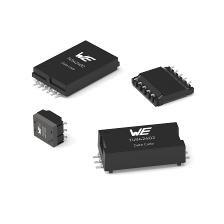 Los transformadores de señal WE-BMS ahora están disponibles también para una tensión de trabajo de 1500 VDC.Más información:Würth Elektronik eiSos GmbH & Co. KG
Sarah Hurst
Clarita-Bernhard-Strasse 9
81249 München
AlemaniaTel.: +49 7942 945-5186
Correo electrónico: 
sarah.hurst@we-online.dewww.we-online.comContacto para la prensa:HighTech communications GmbH
Brigitte Basilio
Brunhamstrasse 21
81249 München
AlemaniaTel.: +49 89 500778-20 
Correo electrónico: b.basilio@htcm.dewww.htcm.de 